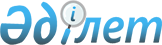 Об установлении ветеринарного режима карантинной зоны с введением 
ограничительных мероприятий на территории села Алгабас Алгабасского аульного округа Акжаикского района
					
			Утративший силу
			
			
		
					Решение акима Алгабасского аульного округа Акжаикского района Западно-Казахстанской области от 8 февраля 2013 года № 2. Зарегистрировано Департаментом юстиции Западно-Казахстанской области 21 февраля 2013 года № 3183. Утратило силу решением акима Алгабасского аульного округа Акжаикского района Западно-Казахстанской области от 12 апреля 2013 года № 3      Сноска. Утратило силу решением акима Алгабасского аульного округа Акжаикского района Западно-Казахстанской области от 12.04.2013 № 3      В соответствии с Законом Республики Казахстан от 23 января 2001 года "О местном государственном управлении и самоуправлении в Республике Казахстан", Законом от 10 июля 2002 года Республики Казахстан "О ветеринарии", на основании представления главного государственного ветеринарно–санитарного инспектора Акжаикской районной территориальной инспекции Комитета ветеринарного контроля и надзора Министерства сельского хозяйства Республики Казахстан № 20 от 1 февраля 2013 года, в целях ликвидации очагов заразных болезней животных аким аульного округа РЕШИЛ:



      1. Установить ветеринарный режим карантинной зоны с введением ограничительных мероприятий на территории села Алгабас Алгабасского аульного округа Акжаикского района, в связи возникновением заболевания бешенства.



      2. Рекомендовать государственному учреждению "Акжаикская районная территориальная инспекция Комитета ветеринарного контроля и надзора Министерства сельского хозяйства Республики Казахстан" (по согласованию), государственному учреждению "Управление государственного санитарно-эпидемиологического надзора по Акжаикскому району Департамента Комитета государственного санитарно-эпидемиологического надзора Министерства здравоохранения Республики Казахстан по Западно-Казахстанской области" (по согласованию) принять необходимые меры вытекающие из данного решения.



      3. Контроль за исполнением данного решения оставляю за собой.



      4. Данное решение вводится в действие со дня первого официального опубликования.      Аким Алгабасского

      аульного округа                  Е. Есбулсинов      СОГЛАСОВАНО:      Начальник государственного

      учреждения "Акжаикская

      районная территориальная

      инспекция Комитета

      ветеринарного контроля

      и надзора Министерства

      сельского хозяйства

      Республики Казахстан"

      _____________ Р. Кайрлиев

      08.02.2013 г.      СОГЛАСОВАНО      И.о. начальника

      государственного учреждения

      "Управление государственного

      санитарно-эпидемиологического

      надзора по Акжаикскому району

      Департамента Комитета

      государственного

      санитарно-эпидемиологического

      надзора Министерства здравоохранения

      Республики Казахстан по

      Западно-Казахстанской области"

      _____________ А. Куатова

      08.02.2013 г.
					© 2012. РГП на ПХВ «Институт законодательства и правовой информации Республики Казахстан» Министерства юстиции Республики Казахстан
				